Lesson 1: Build ShapesLet’s use one kind of pattern block to make shapes.Warm-up: How Many Do You See: TrianglesHow many do you see?
How do you see them?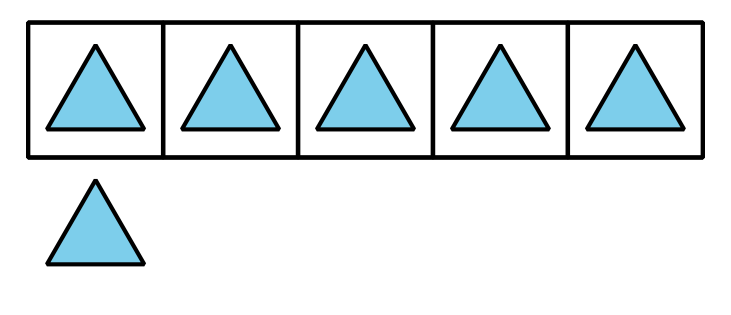 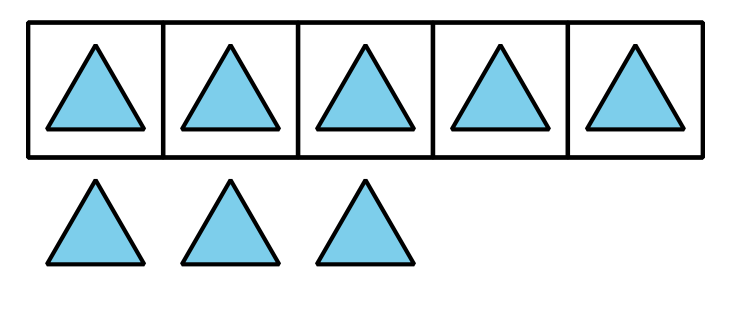 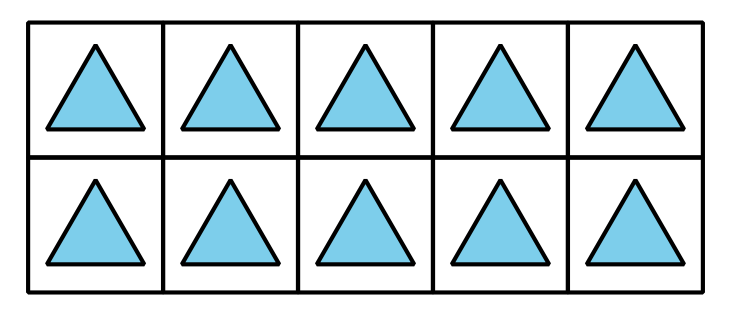 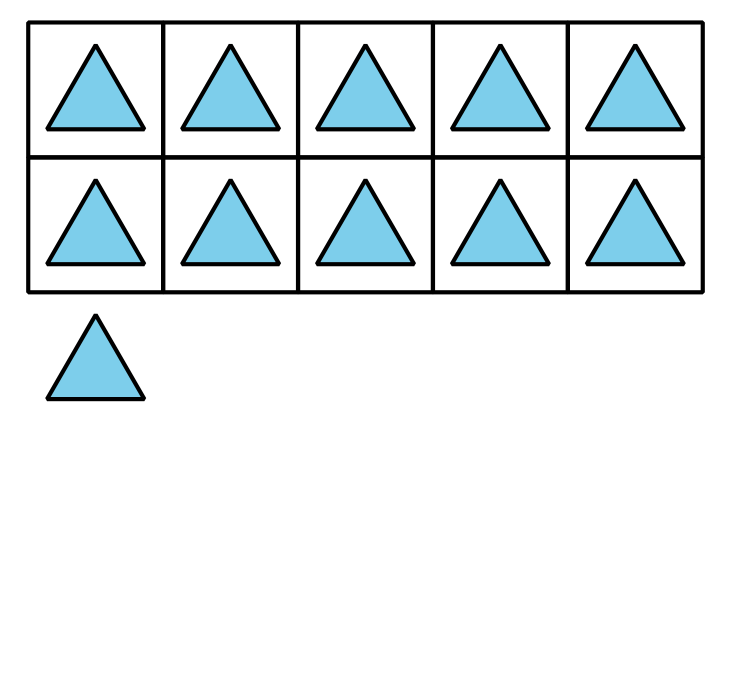 1.3: Centers: Choice TimeChoose a center.Geoblocks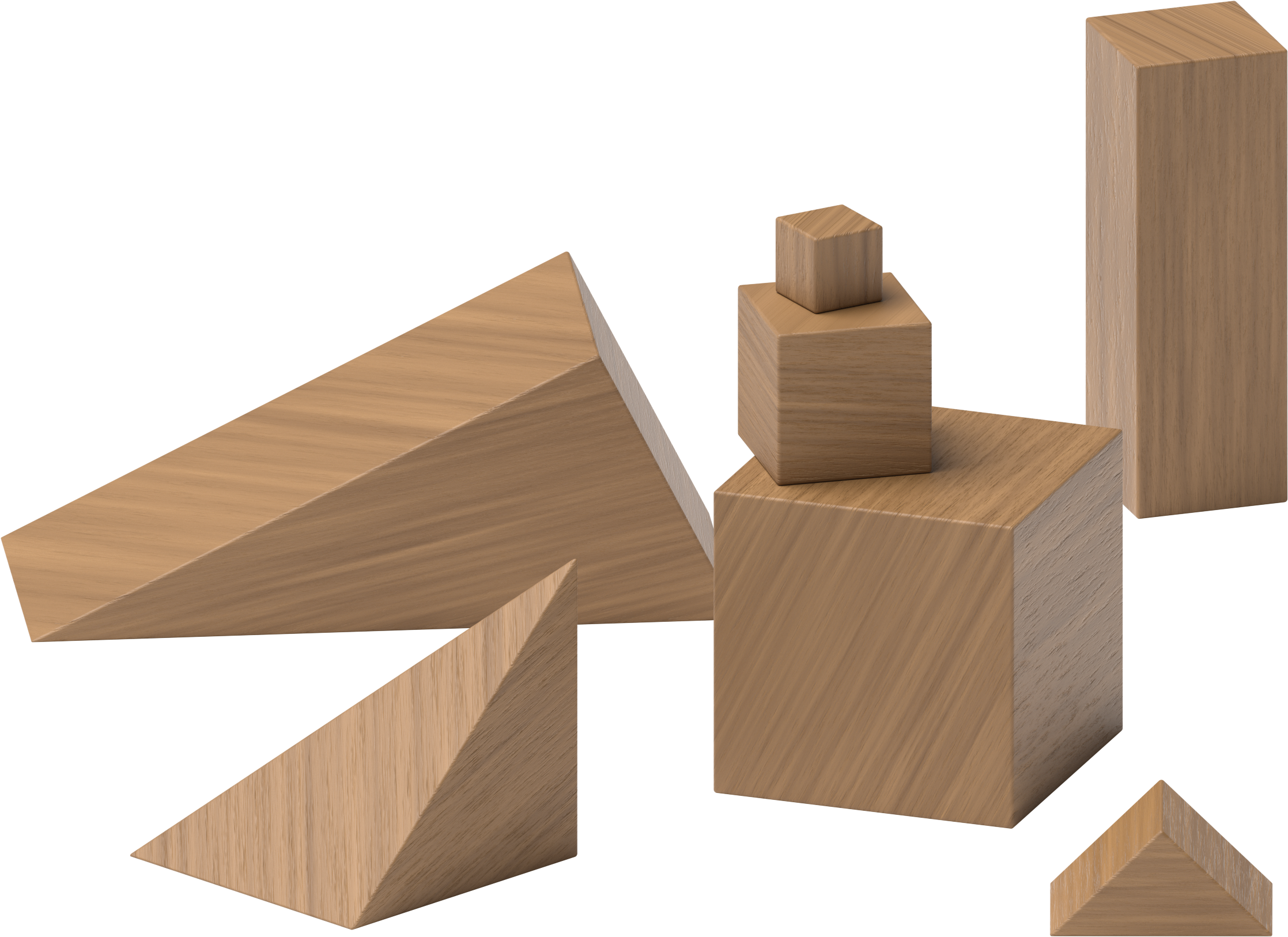 Grab and Count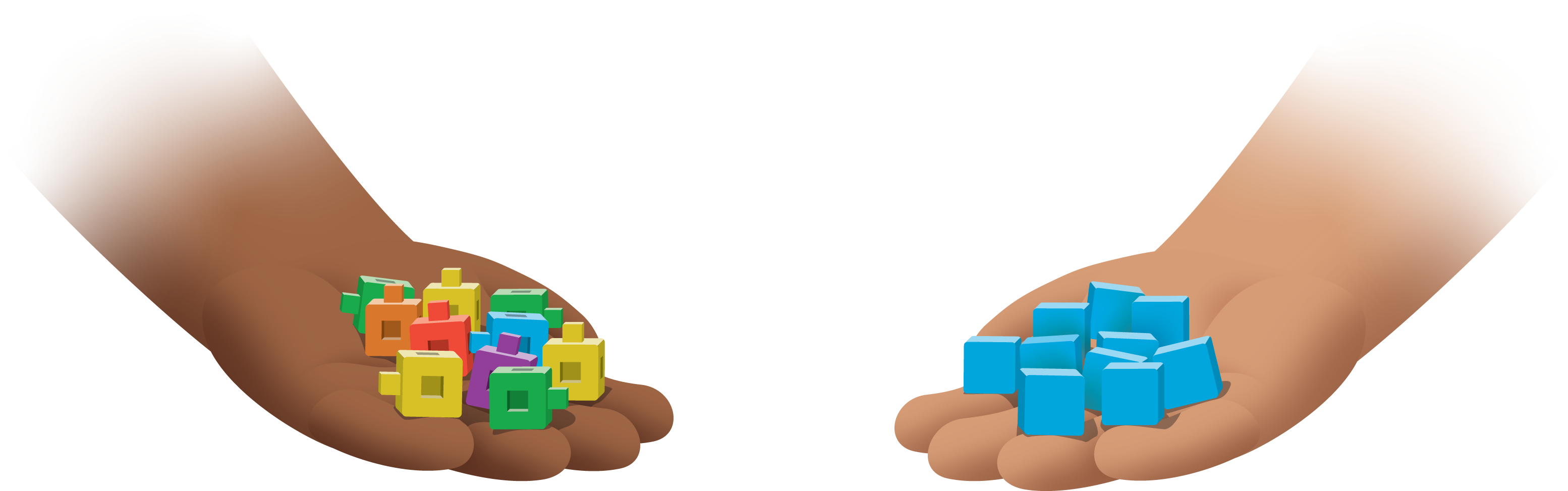 Find the Pair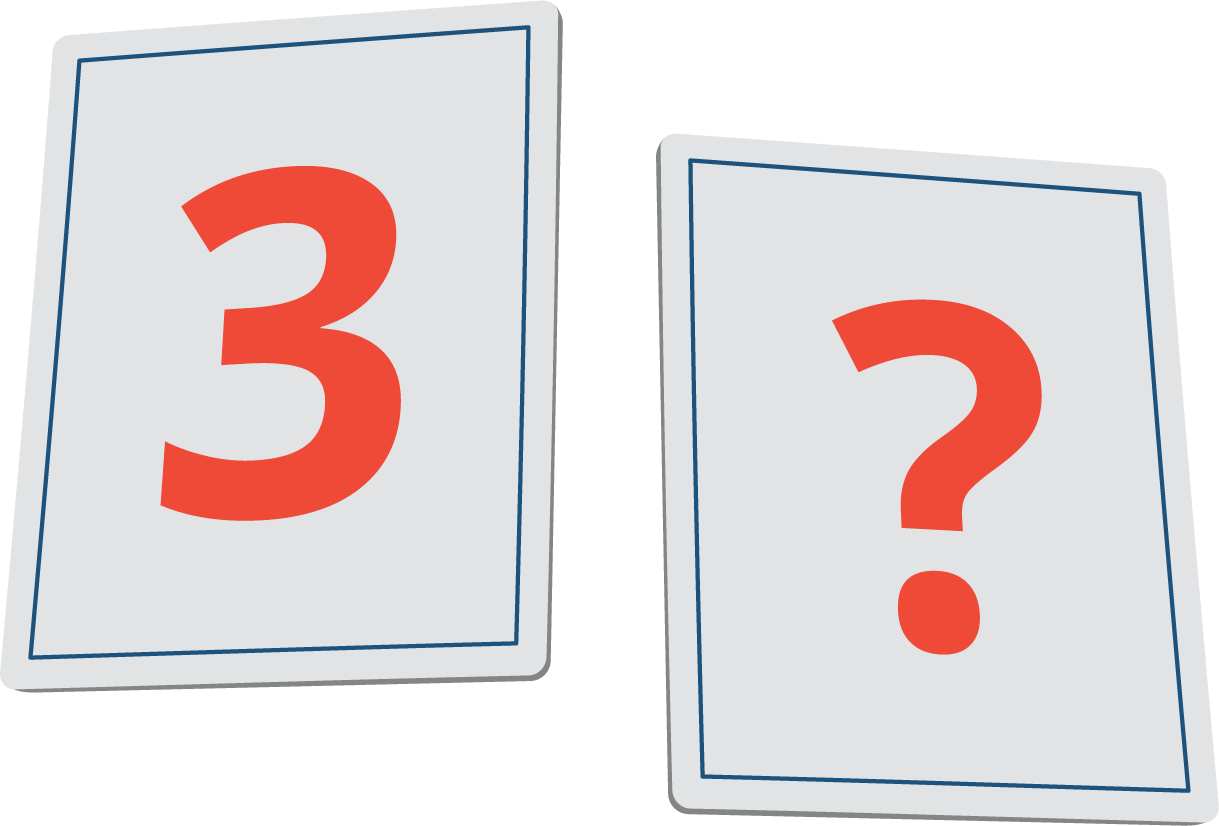 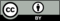 © CC BY 2021 Illustrative Mathematics®